Развивающие игры для детей младшего дошкольного возраста с нарушениями речиПредлагаемые игры предназначены для проведения коррекционной работы  с детьми, имеющими общее недоразвитие речи, в домашних условиях. Представленные упражнения способствуют развитию мелкой моторики пальцев рук, зрительно-моторной координации и воображения. 1. Рассмотри и раскрась картинку.Раз, два, три, четыре, пять —Начинаем мы считать:Один рот, один нос,Два глаза, две руки,Два уха, две ноги...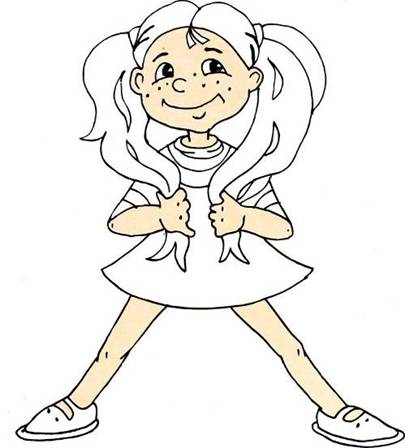 2. Подумай и скажи, что держат мальчики и девочки. Выбери правильный ответ:Шарик, флажок, мороженое, цветокМашинка, собака, лодочкаКорзинка, сумка, портфель, ведеркоУдочка, ружьёМяч, лодочка, корзинка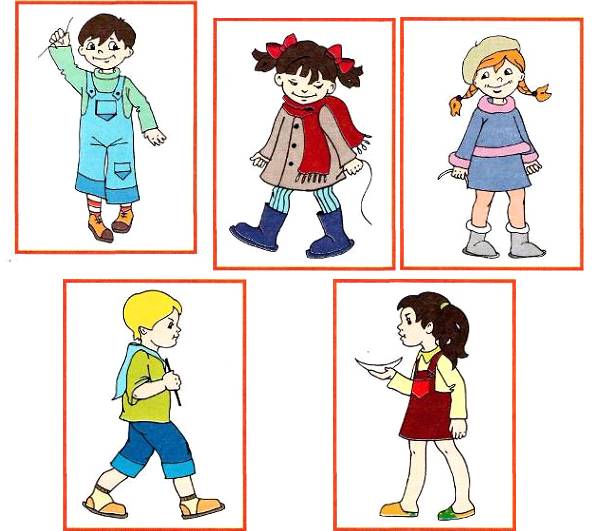 3. Речевая загадка с использованием жестов (конфигурация и движения кисти руки) и пантомимы.ПЯТЬ МАЛЫШЕЙ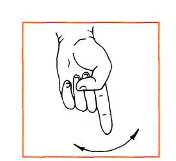 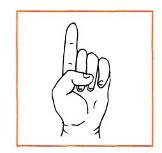 Один малыш качается в саду,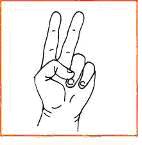 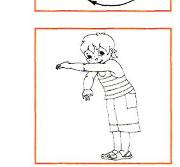 Два малыша купаются в пруду,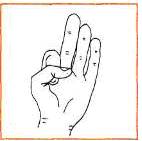 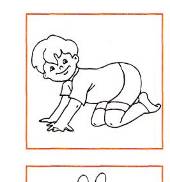 Три малыша ползут к дверям в квартире,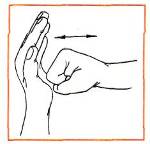 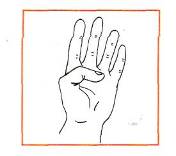 А в эту дверь стучат ещё четыре.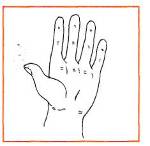 С пятью другими тоже всё в порядке: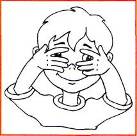 Им весело, они играют в прятки.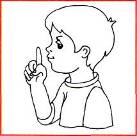 Где притаились — ясно и ежу,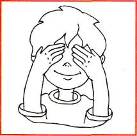 Но я глаза зажмурил и вожу: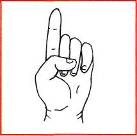 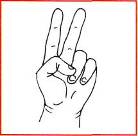 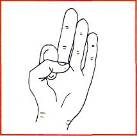 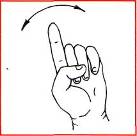 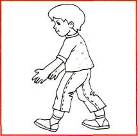 «Один, два, три... четыре, пять...Ну, берегитесь: я иду искать!»Материал подготовлен Ириной Ереминой по книге Наглядно-дидактический материал для работы с детьми дошкольного возраста с нарушениями речи (ФФН и ОНР)/ Сост. В.П. Глухов, В.Б. Атрепьева, Т.И. Контрактова, М.: АРКТИ, 2003. 